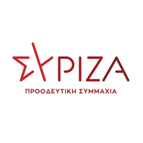 Αθήνα, 1η Φεβρουαρίου 2021ΕΡΩΤΗΣΗΠρος τον κ. Υπουργό ΥγείαςΘέμα: «Αποκαλυπτική των σχεδίων της κυβέρνησης για είσοδο εργολαβικών συμφερόντων στην καθαριότητα η «έρευνα αγοράς» του Νοσοκομείου-Κ.Υ Νάξου»Στο ΓΝ-ΚΥ Νάξου και στο Γενικό Νοσοκομείο Σύρου εργάζονται αυτή τη στιγμή 7 και 13 συμβασιούχοι υπάλληλοι Ιδιωτικού Δικαίου Ορισμένου Χρόνου (Ι.Δ.Ο.Χ.), οι οποίοι καλύπτουν τις ανάγκες καθαριότητας. Οι συμβάσεις αυτές ξεκίνησαν αρχές του 2017 και συνεχίζονται μέχρι σήμερα με παρατάσεις. Σημειώνεται ότι, πριν από την έναρξη των συμβάσεων τους, και στα 2 νοσοκομεία οι συμβασιούχοι εκτελούσαν τα ίδια καθήκοντα ως υπάλληλοι εταιρείας που είχε αναλάβει ως εργολαβία την καθαριότητα με χαμηλότερες απολαβές, αλλά και απλήρωτες για μεγάλα χρονικά διαστήματα  που έφθαναν και τον ένα χρόνο, χωρίς να μειώνεται το κόστος της συγκεκριμένης υπηρεσίας για τον προϋπολογισμό του νοσοκομείου. Από δημοσιεύματα σε τοπικές ειδησεογραφικές σελίδες της Νάξου αλλά και τη δημοσίευση της επιστολής της Διοικήτριας του Νοσοκομείου Νάξου, γνωρίζουμε ότι οι συμβάσεις και των επτά (7) εργαζομένων στην καθαριότητα του ΓΝ-ΚΥ Νάξου με σχέση εργασίας Ι.Δ.Ο.Χ. παρατάθηκαν έως τέλος του χρόνου (31-12-2021). Το ίδιο ισχύει και για τις δεκατρείς (13) καθαρίστριες του Γενικού Νοσοκομείου Σύρου. Ωστόσο, στις 14-01-2021 αναρτήθηκε στο ΔΙΑΥΓΕΙΑ από τη Διοίκηση του Νοσοκομείου – Κέντρου Υγείας Νάξου «Έρευνα αγοράς Νο.2/2-21 για υπηρεσίες καθαριότητας για τις ανάγκες του ΓΝ-ΚΥ Νάξου», η οποία προεξοφλεί την εφαρμογή της πολιτικής της ΝΔ για είσοδο ιδιωτικών εργολαβικών εταιριών σε κρίσιμες υπηρεσίες του δημοσίου.Η κυβέρνηση του ΣΥΡΙΖΑ είχε καταφέρει σε ασφυκτικές δημοσιονομικά συνθήκες να αναστήσει το δημόσιο σύστημα υγείας και να προχωρήσει σε μικρά αλλά σημαντικά βήματα για την στήριξη των εργαζομένων σε αυτό. Για παράδειγμα, στο νοσοκομείο της Νάξου λειτούργησε η μονάδα αιμοκάθαρσης, στελεχώθηκε με ιατρικό προσωπικό, σταμάτησε η εργολαβία καθαριότητας κ.α. Επειδή:ο τομέας της καθαριότητας κυρίως σε ένα νοσοκομείο είναι μια πολύ σοβαρή υπόθεση, καθώς είναι δεδομένο ότι η σταθερότητα στο προσωπικό συμβάλλει στην καλύτερη ποιότητα των παρεχόμενων υπηρεσιών,η καθαριότητα των νοσοκομείων αποτελεί πάγια και διαρκή ανάγκη,  η οποία απαιτεί μόνιμο προσωπικό, υπεύθυνο και με γνώσεις για τις παρεχόμενες υπηρεσίες και όχι εργολαβικές εταιρίες που αλλάζουν τακτικά υπαλλήλους προκειμένου το κόστος να είναι χαμηλό και τα κέρδη τους μεγαλύτερα,υπάρχει ήδη η προηγούμενη κακή εμπειρία της εκμετάλλευσης των εργαζομένων με τη μη διασφάλιση των νόμιμων δικαιωμάτων τουςΚατόπιν αυτών Ερωτάται ο κ. Υπουργός:Δρομολογείται η επιστροφή στο προηγούμενο μη λειτουργικό και αντεργατικό καθεστώς ανάθεσης του έργου καθαριότητας σε εργολαβική εταιρεία με αντικατάσταση των συμβασιούχων εργαζομένων; Αποτελεί αυτό κυβερνητικό σχεδιασμό και για τα 2 νοσοκομεία; Προτίθεται να προχωρήσει σε αύξηση του αριθμού των συμβασιούχων στην καθαριότητα που απαιτείται λόγω της πανδημίας covid 19 απαιτείται; Προτίθεται να προχωρήσει στην προκήρυξη μόνιμων θέσεων εργασίας για προσωπικό που καλύπτει πάγιες και διαρκείς ανάγκες στην καθαριότητα των δημόσιων δομών υγείας και ακολουθώντας την πολιτική που εφάρμοσε ο ΣΥΡΙΖΑ να προκηρύξει διαγωνισμούς με κριτήρια ΑΣΕΠ, απευθείας σύμβασης των εργαζομένων με το φορέα και μοριοδότησης  των ήδη απασχολούμενων;Ο ερωτών βουλευτής ΚυκλάδωνΝίκος Συρμαλένιος